			INSTITUTO DE DESENVOLVIMENTO EDUCACIONAL 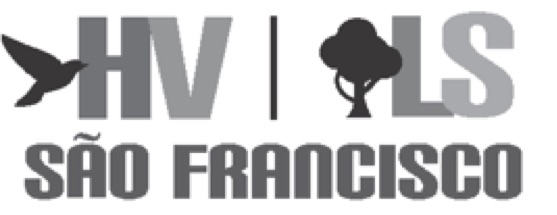 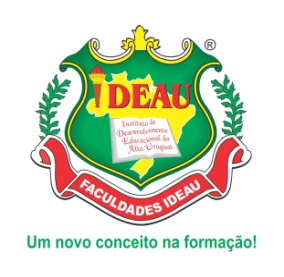 DO ALTO URUGUAI - FACULDADE IDEAUMEDICINA VETERINÁRIAEDITAL 02: RESIDÊNCIA EM MEDICINA VETERINÁRIA NO HOSPITAL VETERINÁRIO SÃO FRANCISCO DAFACULDADES IDEAUCurso de Medicina Veterinária  Faculdade de Medicina Veterinária- IDEAU, Getúlio Vargas, RS, BrasilGetúlio Vargas – RSNovembro, 2019EDITAL 02: RESIDÊNCIA MEDICINA VETERINÁRIA / HOSPITAL VETERINÁRIO IDEAU DE 26 NOVEMBRO DE 2019.CAPÍTULO IIDENTIFICAÇÃO E OBJETIVOSO Hospital São Francisco, da Faculdade IDEAU, Getúlio Vargas, RS, torna público a abertura das inscrições para o Programa de Residência em Medicina Veterinária.O Programa de Especialização em Residência Médico-Veterinária (PERMV) nas áreas de Clínica Médica e Cirúrgica de Pequenos Animais, Clínica Médica e Cirúrgica de Grandes Animais, Análises Laboratoriais e Diagnóstico por Imagem, é uma modalidade diferenciada de formação de Pós-Graduação Lato sensu presencial destinada a Médicos Veterinários, caracterizada por um programa intensivo de treinamento profissional supervisionado em serviço hospitalar (prestação de serviço de assistência médico-veterinária) e serviços complementares ao diagnóstico, oferecido pelo Hospital Veterinário São Francisco e Curso de Medicina Veterinária da Faculdades IDEAU a saber:RMV1 (primeiro ano) e RMV2 (segundo ano) sob orientação dos docentes Médicos Veterinários da IES.A duração do PERMV é de 1760 horas por ano, no mínimo, com carga horária semanal de 60 (sessenta) horas e para atividades diurnas, incluindo finais de semana e feriados. Plantões noturnos não estão considerados dentro dessa carga horária semanal, não podendo ultrapassar dois plantões noturnos por semana, de 12 (doze) horas cada, em dias não consecutivos (Esses plantões estão vinculados à 85% da carga horária semestral).Da carga horária do RMV, 15% (9 horas) das horas serão ministradas sob a forma de atividades teóricas(seminários, reuniões clínicas, estudos bibliográficos, realização de trabalho científico, além de auxílio em atividades práticas junto às disciplinas correlatas) e 85% (51 horas) da carga horária restante será destinada ao treinamento prático supervisionado e desenvolvida na forma de prestação de serviço de assistência médico-veterinária na rotina hospitalar da área específica, realizada em extensão à comunidade.O Hospital Veterinário  São Francisco da IDEAU/GV localizado no Campus III, que fica na Faculdade IDEAU - Campus III, Linha Gramado, Getúlio Vargas - RS - CEP: 99.900-000, Telefone: (54) 3341-6600. 1. DOS OBJETIVOS: São objetivos do Programa de Residência Veterinária do Hospital Veterinário, São Francisco da IDEAU/GV: Especialização em residência em Medicina Veterinária no Hospital Veterinário da Faculdade IDEAU, unidade Getúlio Vargas/Rs.- Promover o aprimoramento de conhecimentos, habilidades e atitudes indispensáveis ao exercício da Medicina Veterinária por meio de treinamento em serviços sob supervisão;- Desenvolver no aprimorando senso de responsabilidade inerente ao exercício de atividades médico veterinárias;- Estimular o espírito de investigação científica, através da iniciação à pesquisa;- Estimular a capacidade crítica da atividade médico veterinária, considerando-a em seus aspectos científicos, éticos e sociais;- Posicionar-se como um agente de saúde única, mostrando à sociedade o Médico Veterinário como sendo também um promotor de saúde pública e ambiental, seja em qualquer área do conhecimento.- Participar de projetos de extensão.CAPÍTULO IIDAS VAGAS E DO PROCESSO SELETIVO1. DAS INSCRIÇÕES: Período de inscrição: 28 de Dezembro  à 10 de Dezembro de 2019. Número de vagas: 02 A  inscrição deve  ser feita via email, rh@ideau.com.brEnviar, currículo Lattes2. DO PROCESSO SELETIVO: 2.1	A aprovação e a classificação será processada de acordo com os seguintes critérios: I – Nota pelo desempenho na prova teórica, bem como na entrevista, com observância da escala de zero a dez, e apresentação do currículo, sendo obrigatória a realização de ambas as modalidades (prova + entrevista + currículo).II – será considerado habilitado o aluno que obtiver média aritmética global igual ou superior a 7,50 (sete virgula cinco) e que não tenha obtido nota inferior a 7,50 (sete vírgula cinco) em nenhuma das etapas do processo seletivo.III – em caso de ocorrer em médias iguais, serão adotados, sucessivamente, os seguintes critérios de desempate: a)  melhor nota na prova teórica; b)  avaliação do currículo;c)  entrevista2.5	A aplicação das provas e entrevistas ocorrerá conforme as datas indicadas no Anexo IANEXO ICronograma para processo seletivo do Programa de Residência em Medicina Veterinária-IDEAU no Hospital São FranciscoMed. Vet. Me. Doglas Ernani VansettoCoordenador de Medicina VeterináriaPublicação do edital 28/12/2019Inscrições  28/11 à 10/12/2019Análise das inscrições 11/12/2019Data da prova escrita e entrevista 12/12/2019Resultado final – convocação15/12/2019Assinatura termo de compromisso02/01/2020Início do programa 02/01/2020Término do programa 02/01/2022